BIBELKREDS over Johannes 1,19-28, 
Evangeliet på 4. søndag i advent1. ”Hvem er du?” Spørgsmålet dengang ved Jordanfloden blev stillet af mennesker, som ventede på, at Messias skulle komme, sådan som Gud havde lovet. Deres spørgsmål gjaldt ham. Messias. Kristus. Mon Johannes var Kristus? Mon han var ”profeten”? Mon han var ”Elias”? Tre gange svarede Johannes med et nej:  1) ”Jeg er ikke Kristus” 2) ”Det er jeg ikke!” 3) ”Nej!” Spørgsmålet var udtryk for, at man ventede på Messias, på Kristus. *  TAL OM, HVOR DETTE GODE SPØRGSMÅL KOM FRA! 5 Mosebog 18,18: ProfetenEsajas 40,3-5: Messias og røsten i ørkenenMalakias 3,22-24: Elias* HVORFOR ER DER SÅ FÅ, DER SPØRGER EFTER FRELSEREN I VORES KULTUR? Romerbrevet 3,11 og 10,32. ”Hvem er jeg?” Det spørgsmål, som de fleste stiller i dag, er nok snarere: ”Hvem er jeg?” Desværre! Det er ikke udtryk for forventning og håb, men snarer for usikkerhed om det helt grundlæggende: Hvad er et menneske? Og hvor finder man svaret? I vores kultur går det meget ud på selvfordybelse, fordi man mener, at mennesket skal finde svaret i sig selv. Man kredser om sig selv. Prøver at finde ud af, hvad der er meningen med livet er – og hvilke muligheder, jeg har for at få et godt liv. Det er måske typisk, at vi ikke finder spørgsmålet i Nye Testamente. Her bliver snarere spurgt: ”Hvem er Kristus?” Og: ”Hvem er så min næste?”* HVORDAN SVARER I PÅ SPØRGSMÅLET ”Hvem er jeg? Læs svaret i Salme 8 og Salme 139.Hvad betyder det for jeres svar, at I kender Jesus? 3. Johannes’ svar Johannes svarede: ”Jeg er ikke … ” Han havde muligheden for at gøre sig til noget, han ikke var, og blive æret og berømt. Men han holdt sig til det, han var, for at Kristus kunne få æren, og så mennesker kunne lære Kristus at kende. * HVAD BETYDER DET FOR JER, AT I SOM KRISTNE IKKE ER KRISTUS?- Overvej jeres svar ud fra disse sætninger: En kristen er ikke Kristus, men har brug for Kristus. En kristen præst er ikke Kristus, men er en synder, som har brug for Kristus. En kristen menighed er ikke Kristus, men er en gruppe af mennesker, som har brug for Kristus. Et kristent menneske, en kristen præst og en kristen menighed skal ikke leve op til noget fuldkomment, for at vidne om Kristus, men skal leve i afhængighed af Kristus. 4. Johannes’ tjenesteJohannes forstod sig selv som en røst i ørkenen. ”En, der råber i ørkenen: Jævn Herrens vej.” Jøderne dengang og vi i dag har brug for at høre, hvad Gud har lovet i Skriften, og at han har opfyldt sine løfter ved at sende os Kristus! Johannes prædikede omvendelsesdåb til syndernes forladelse (se Lukas 3,3). Gud vil, at vi bliver omvendt (får et nyt sind, dvs. en ny forståelse af ham og af os selv, så vi tror på hans tilgivelse) og at vi vender tilbage til ham (dvs. kommer tilbage til Gud, lever under hans omsorg og holder os til hans bud). * TAL OM, HVORDAN ET BIBELSK KALD TIL OMVENDELSE ER EN HJÆLP FOR OS?* TAL OM, HVORDAN DÅBEN HJÆLPER OS TIL AT TRO PÅ, AT GUD HAR TILGIVET OS ALLE VORE SYNDER! ØNSKER JER VELSIGNET BIBELKREDS! Dec. 2014, LGJ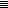 